eTable 1.  Hazard ratios (95% confidence intervals) for the relation of psychological distress severity with accidental death: Individual participant data meta-analysis of 16 general population-based cohort studies a Underlying unintentional external deaths (ICD-9 codes 800-999 and ICD-10 codes V00-Y98 – all deaths where the underlying cause of death was external and had no mention of the ICD codes indicating an intentional motivation [ICD-9 codes E950-E959 and E980-E989 or ICD-10 codes X60-X84 and Y10-Y34]).b Based on sex-specific standard deviations.c Multivariable-adjusted effect estimates are adjusted for: age,  sex,  socioeconomic position (manual,  non-manual occupation),  marital status, frequency of alcohol consumption (never,  former,  occasional,  monthly, 1-4 times per week,  ≥ 5 times per week),  smoking status (non-smoker, current smoker) and presence of a somatic longstanding illness (cancer,  diabetes,  other endocrine disorders,  cardiovascular disease,  hypertension,  respiratory disease,  and any other non-mental health condition).d Excluding people with diagnosed mental illness and use of psychotropic medicationeTable 2.  Relation of study covariates with accidental death: Individual participant data meta-analysis of 16 general population-based cohort studiesAll hazard ratios are adjusted for age and sex, except age which is sex-adjusted only,  and sex which is age-adjusted onlyeFigure 1.  Baseline psychiatric morbidity and psychotropic medications according to psychological distress (N=166,593)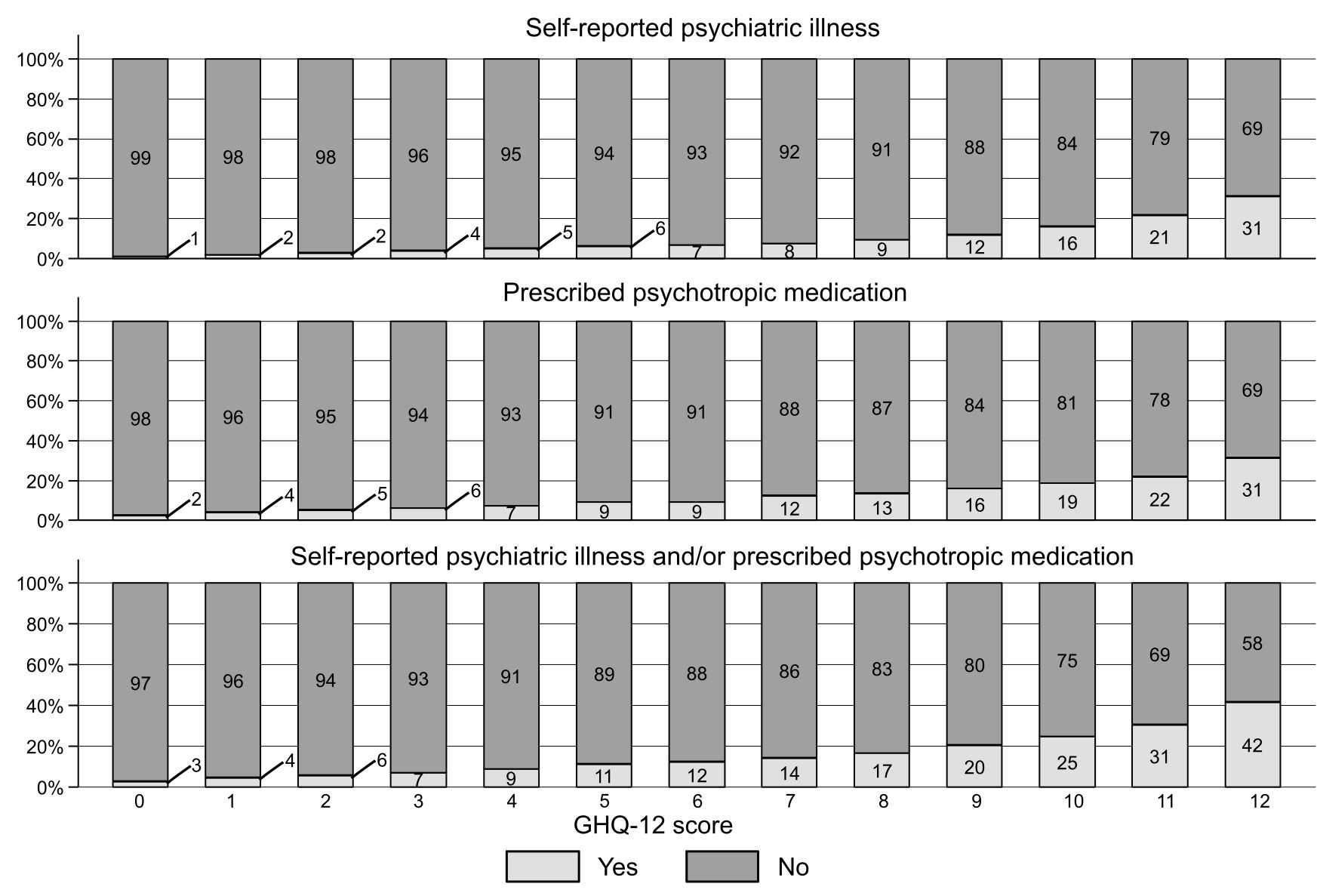 Number of people at riskNumber of accidental deathsaDistress classifications (GHQ-12 score)Distress classifications (GHQ-12 score)Distress classifications (GHQ-12 score)Distress classifications (GHQ-12 score)P-value  for trend1 standard deviation increase in distress scorebAsymptomatic (0)Sub-clinical symptomatic(1-3)Symptomatic (4-6)Highly symptomatic (7-12)Number of accidental deaths/Number at risk166, 606340195/9875781/4243926/1348138/11929Age- and sex-adjusted166, 6063401.00 (ref.)1.03 (0.79,  1.33)1.11 (0.74,  1.67)1.89 (1.33,  2.67)0.0041.20 (1.10,  1.31)Age-,  sex- & drinking frequency-adjusted165, 0603391.001.02 (0.79,  1.32)1.10 (0.73,  1.66)1.80 (1.27,  2.57)0.0081.19 (1.08,  1.30)Age-,  sex- & smoking-adjusted166, 0413371.000.99 (0.76,  1.29)1.08 (0.72,  1.63)1.78 (1.26,  2.53)0.011.18 (1.08,  1.29)Age-,  sex- & social class-adjusted157, 3063191.001.00 (0.76,  1.31)1.08 (0.71,  1.66)1.75 (1.21,  2.53)0.0171.18 (1.08,  1.30)Age-,  sex- & somatic illness-adjusted166, 5683401.001.05 (0.81,  1.36)1.14 (0.76,  1.73)1.94 (1.37,  2.76)0.0021.21 (1.10,  1.32)Age-,  sex- & marital status165, 7163291.00   1.01 (0.78, 1.32)   1.06 (0.70, 1.62)   1.84 (1.29, 2.61) 0.0021.19 (1.08, 1.30)Multivariable-adjustedc155, 6503071.00    0.97 (0.74, 1.28)   1.02 (0.66, 1.59)   1.65 (1.14, 2.40) 0.0471.16 (1.06, 1.28)Multivariable-adjusted – with exclusionsd111, 8482181.00    1.06 (0.77, 1.46]   1.37 [0.85, 2.21)   1.56 (0.94, 2.58)  < 0.0011.17 (1.04, 1.33)Number of people at riskNumber of accidental deathsHazard Ratio (95% CI) bAge (per year increase)166, 6063401.05 (1.05, 1.06)Sex (female referent)166, 6073411.80 (1.45, 2.23)Drinking frequency165, 060339Never drank     1.28 (0.82, 2.00)Ex-drinker      1.55 (0.99, 2.43)Occasional (less than monthly)1.03 (0.73, 1.45)Monthly (1 to 2 times per month)1.04 (0.72, 1.52)1-4 times per week1.00 (ref)≥ 5 times per week1.27 (0.96, 1.68)Smoking Status166, 041337Non-smoker1.00 (ref)Current smoker1.84 (1.45, 2.34)Manual social class157, 306319No1.00 (ref)Yes1.48 (1.18, 1.85)Somatic illness166, 568340No1.00 (ref)Yes0.90 (0.72, 1.12)Marital status165, 716329Married/cohabiting1.00 (ref)Single, divorced or widowed1.97 (1.58, 2.45)